Ten on the Sled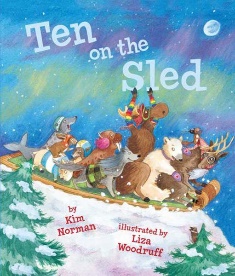 Ten on the SledTen on the Sled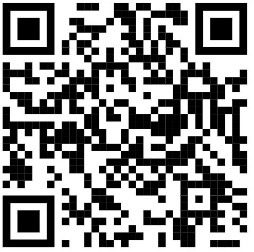 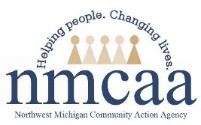 